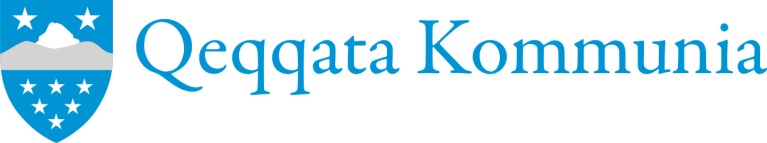 Angajoqqaat atsiornerat/Forældres underskrift:Ulloq/Dato:                                                     Ulloq/Dato:Ateq/Navn:                                                      Ateq/Navn:______________________________             ___________________________________Atsiorneq/Underskrift                                      Atsiorneq/UnderskriftAngajoqqaat akuersineratMeeqqap ikiorneqarnissaa siunertaralugu paasissutissanik ingerlatitseqqiineqForældresamtykkeVideregivelse af fortrolige oplysninger med henblik på at hjælpe barnetMeerara pillugu paasissutissanik ingerlatitseqqittoqarnissaa akuersissutigaara/Jeg giver hermed samtykke til, at der udveksles oplysninger om mit barn:Meeqqap aqqa inuuialu/Barnets navn og cpr.Paasissutissat uku akornanni tunniunneqarsinnaapput/Oplysninger må udveksles mellem følgende parter:Makku pillugit paasissutissanik tunniussisoqarsinnaavoq/Der kan udveksles oplysninger om følgende:Paasissutissanik tunniussinermi makku pitsanngorsarnissaat suleqatigiit angorusuppaat/Formålet er tværfaglig drøftelse med henblik på at hjælpe følgende:Piffissami uani akuersineq atuutissaaq/Samtykke gives i perioden:Ullormiit/Fra dato:  ________________      Uunga/Til dato: _________________